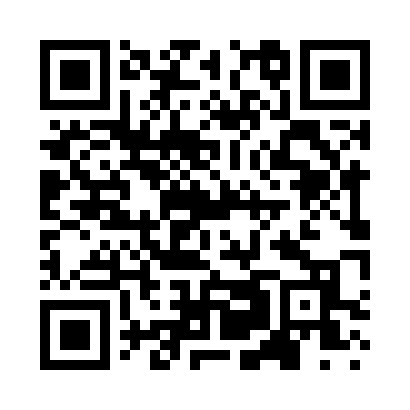 Prayer times for Beck Place, Wyoming, USAWed 1 May 2024 - Fri 31 May 2024High Latitude Method: Angle Based RulePrayer Calculation Method: Islamic Society of North AmericaAsar Calculation Method: ShafiPrayer times provided by https://www.salahtimes.comDateDayFajrSunriseDhuhrAsrMaghribIsha1Wed4:295:591:044:588:099:392Thu4:285:581:044:598:109:413Fri4:265:571:044:598:119:424Sat4:245:551:044:598:129:445Sun4:225:541:035:008:139:466Mon4:215:531:035:008:159:477Tue4:195:521:035:008:169:498Wed4:175:501:035:018:179:509Thu4:155:491:035:018:189:5210Fri4:145:481:035:018:199:5411Sat4:125:471:035:028:209:5512Sun4:115:461:035:028:219:5713Mon4:095:451:035:028:229:5814Tue4:075:441:035:038:2310:0015Wed4:065:431:035:038:2410:0116Thu4:045:421:035:048:2510:0317Fri4:035:411:035:048:2710:0418Sat4:025:401:035:048:2810:0619Sun4:005:391:035:058:2910:0720Mon3:595:381:035:058:3010:0921Tue3:575:371:045:058:3110:1022Wed3:565:361:045:068:3210:1223Thu3:555:351:045:068:3210:1324Fri3:545:351:045:068:3310:1525Sat3:525:341:045:078:3410:1626Sun3:515:331:045:078:3510:1727Mon3:505:321:045:078:3610:1928Tue3:495:321:045:078:3710:2029Wed3:485:311:045:088:3810:2130Thu3:475:311:055:088:3910:2331Fri3:465:301:055:088:4010:24